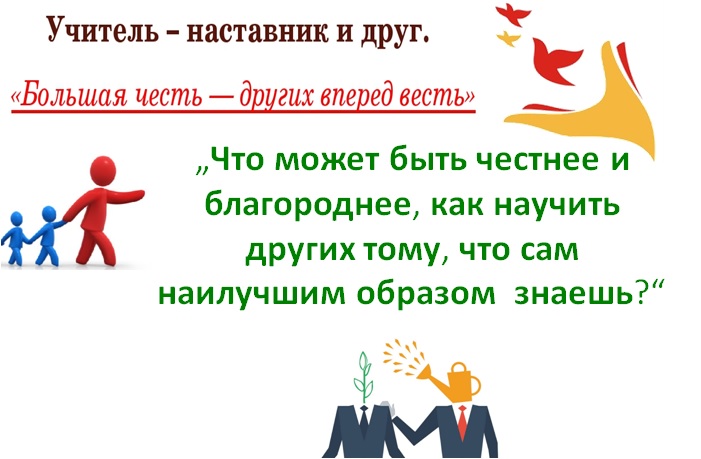 Школьный конкурс «Эффективное сотрудничество»(Лучшая пара наставник-молодой педагогпо итогам Декады наставничества)Критерии оценивания конкурсавзаимодействие наставника и молодого педагога на уроке, занятии;самостоятельность молодого педагога;методические приёмы наставника;качество самоанализа открытого урока, занятия;итоги участия в конкурсе эссе (сумма баллов, полученных наставником и молодым педагогом по итогам конкурса эссе).посещаемость открытых занятий
Оценка по каждому из критериев дается по 10-ти бальной системе (от 0 до 10 баллов). В случае отсутствия оценки по одному из критериев, работе по этому критерию присваивается 0 баллов.

                   Максимально возможное количество баллов - 60.Оценочный лист Оценочный лист Оценочный лист Оценочный лист №ФИОнаставника, молодого педагогаКритерииКоличество баллов1.взаимодействие наставника и молодого педагога на уроке, занятии 1.самостоятельность молодого педагога 1.методические приёмы наставника 1.качество самоанализа открытого урока, занятия 1.итоги участия в конкурсе эссе (сумма баллов, полученных наставником и молодым педагогом по итогам конкурса эссе)посещаемость открытых занятийИТОГО  БАЛЛОВ